II. turnusZAJTRK VRTECMALICA VRTECMALICAKOSILOPONEDELJEK4.3.KORUZNI KRUH S SIROM, KISLA KUMARA, ČAJvsebuje alergene: 1,5NAVADNI JOGURT, MEDvsebuje alergene: 1,5ČOKOLADNI NAMAZ, OVSEN KRUH, BELA KAVAvsebuje alergene: 1,5ŠPAGETI, TUNINA OMAKA S PELATI, SIR, PESINA SOLATA, VODAvsebuje alergene: 1,2,3,5,8TOREK5.3.MASLENI ROGLJIČ, JABOLČNA ČEŽANAvsebuje alergene: 1,5BANANA, LIMONADAvsebuje alergene: 1PIŠČANČJI POHANČEK, OVSEN KRUH, KUMARICE, PLANINSKI ČAJvsebuje alergene: 1,5RIČET, OVSENI KRUH, RAZREDČEN 100% SOKvsebuje alergene: 1,5SREDA6.3.BIO MLEČNI* RIŽ, ČOKOLADNI POSIP, BANANAvsebuje alergene: 1,5POLNOZRNATI MASLENI KEKSI, ČAJvsebuje alergene: 1,5,6BIO MLEČNI* RIŽ, ČOKOLADNI POSIP, JABOLKAvsebuje alergene: 1,5MLINCI, SVINJSKAM PEČENKA, MEŠANA SOLATA, ČAJvsebuje alergene: 1,3,5ČETRTEK7.3.TOPLJENI SIR, ČRNI KRUH, ČAJ Z LIMONO, PAPRIKAvsebuje alergene: 1,5DOMAČ SMUTIvsebuje alergene: 1,5MARMELADA, MASLO, POLBELI KRUH, PLANINSKI ČAJ Z LIMONOvsebuje alergene: 1,5ZELENJAVNA ENOLONČNICA Z ZDROBOVIMI ŽLIČNIKI, DOMAČA PITA, SOKvsebuje alergene:1,3,5,8PETEK8.3.POLENTA, BELA KAVA vsebuje alergene: 1,5JABOLKO, ČAJvsebuje alergene: HAMBI ŠTRUČKA, SIR, SOKvsebuje alergene: 1,5ČUFTI V PARADIŽNIKOVI OMAKI, PERE KROMPIR , SVEŽE SADJE, VODAvsebuje alergene:1,3,5,8I. turnusZAJTRK VRTECMALICA VRTECMALICAKOSILOPONEDELJEK11.3.TUNINA PAŠTETA, KORUZNI KRUH, MLEKOvsebuje alergene: 1,2,3,5,8BANANA, ČAJvsebuje alergene:7BIO LOKALNO VANILIJEVO MLEKO, ŽEMLJAvsebuje alergene: 1,3,5ŠPAGETI, OMAKA KARBONARA, MEŠANA SOLATA, SOKvsebuje alergene:1,3,5,8TOREK12.3.MAKOVKA, ČAJ Z MEDOMvsebuje alergene: 1,3,5 SADJE, POLNOZRNATI PIŠKOTI vsebuje alergene: 1,3,5,6,7HRENOVKA, DVOJČEK ZENF, ČAJ Z LIMONOvsebuje alergene: 1,5,6,9RIŽOTA Z MEŠANIM MESOM, MEŠANA SOLATA, LIMONADAvsebuje alergene: 1,3,5SREDA13.3.BIO MLEČNI* ZDROB, ČOKOLADNI POSIP, JABOLKO alergeni: 1,5KISLA SMETANA, KORUZNI KRUH, ČAJvsebuje alergene: 1,5BIO MLEČNI* ZDROB, ČOKOLADNI POSIP, vsebuje alergene: 1,5 HRUŠKA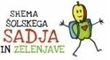 JOTA, KROMPIR V KOSIH, MESNI POLPETI, ČAJvsebuje alergene: 1,3,5ČETRTEK14.3.UMEŠANO JAJCE, POLBELI KRUH, ČAJvsebuje alergene: 1,3ZELENJAVNO SADNI KROŽNIK, vsebuje alergene:MLEČNI ROGLJIČEK, ČAJ Z LIMONO vsebuje alergene: 1,3,5 EKO NAV. JOGURTGOBOVA JUHA, KRUH,  RIŽEV NARASTEK, MEŠAN KOMPOTvsebuje alergene: 1,3,5PETEK15.3.MLEČNI NAMAZ Z ZELIŠČI, KRUH, ČAJ Z MEDOMvsebuje alergene: 1,5MEŠANO SADJE,  ČAJvsebuje alergene: 5RŽEN KRUH, SIR, PIŠČANČJE PRSI, SADNI ČAJ, KUMARICEvsebuje alergene: 1,5KUS KUS, PIŠČANČJI ZREZEK V NARAVNI OMAKI, MEŠANA SOLATA, ČAJvsebuje alergene: 1,3,5II. turnusZAJTRK VRTEC MALICA VRTECMALICAKOSILOPONEDELJEK18.3.ČOKOLADNI NAMAZ, POLBELI KRUH, ČAJvsebuje alergene: 1,5,6,7SADNO ZELENJAVNI KROŽNIKvsebuje alergene: 5POLBELI KRUH, MORTADELA, ČAJ Z LIMONO vsebuje alergene: 1,5 EKO KORENJE IN MEHKA SOLATA IKBOGRAČ Z MEŠANIM MESOM, KRUH, MLEČNI SLADOLED vsebuje alergene: 1,3,5TOREK19.3.TUNA V OLJU, ČRNA ŽEMLJA, ČAJ Z LIMONO, OLIVEvsebuje alergene: 1,5,6SADNI JOGURT vsebuje alergene: 1,5JABOLČNA ČEŽANA, MLEČNI ROGLJIČEKvsebuje alergene: 1,3,5PIŠČANČJI OBARA, ZDROBOVI CMOKI, ZELJNA SOLATA, SOKvsebuje alergene: 1,5SREDA20.3.BELA KAVA (BIO MLEKO), VANILIJEV NAVIHANČEK vsebuje alergene: 1,5MASLENI KEKSI,  ČAJvsebuje alergene: 1,5,6BELA KAVA (BIO MLEKO), VANILIJEV NAVIHANČEK vsebuje alergene: 1,5PIRINI NJOKI V  SMETANOVI  OMAKI S SIROM, ZELENA SOLATA Z JAJČKO, ČAJvsebuje alergene: 1,3,5ČETRTEK21.3.DOMAČ SKUTIN NAMAZ, POLBELI KRUH, ZELIŠČNI ČAJvsebuje alergene: 1,5MEŠANO SADJE, ČAJ vsebuje alergene:RŽEN KRUH, SADNI JOGURT vsebuje alergene: 1,5MINJON JUHA, KROMPIR, OCVRT RIBJI FILE, LIMONADAvsebuje alergene: 1,2,3,5,8,11PETEK22.3.POLENTA, MLEKOvsebuje alergene: 1,5JABOLKO, ČAJvsebuje alergene: TOPLJENI SIR, OVSENI KRUH, ČAJ, KUMARICEvsebuje alergene:1,5MESNO ZELENJAVNA LAZANJA, RDEČA PESA, VODAvsebuje alergene: 1,3I. turnusZAJTRK VRTEC MALICA VRTECMALICAKOSILOPONEDELJEK25.3.KISLA SMETANA DŽEM , RŽENIKRUH, ČAJvsebuje alergene: 1,5JABOLKA,vsebuje alergene: ŽEPEK MARGARITA, ČAJ Z LIMONO IN MEDOMvsebuje alergene: 1,5,11MESNO ZELENJAVNA OMAKA, MEŠANE TESTENINE, ČAJ, KITAJSKO ZELJE S FIŽOLOMvsebuje alergene: 1,3TOREK26.3.DOMAČ NAMAZ S TUNO, OVSENI KRUH, ČAJ Z LIMONOvsebuje alergene: 1,2,5SADNI JOGURT, vsebuje alergene: 5DOMAČ NAMAZ S TUNO, OVSENI KRUH, ČAJ Z LIMONO alergeni: 1,2,5 MLEKO 2 dclBISTRA JUHA S KROGLJICAMI IN KORENJEM, RIŽOTA Z MEŠANIM MESOM, ZELENA SOLATA, VODAvsebuje alergene: 1,3SREDA27.3.BIO MLEKO, ČOKOLADNE KROGLICE, JABOLKOvsebuje alergene: 5,6KOMPOTvsebuje alergene: MLEKO, ČOKOLEŠNIK, vsebuje alergene: 5,6EKO JABOLKANARAVNI SVINJSKI ZREZKI V OMAKI, KRUHOVA ROLADA, MEŠANA SOLATA, ČAJvsebuje alergene: 1,3,5ČETRTEK28.3.PLETENICA,  KAKAVvsebuje alergene: 1,5MEŠANO SADJE, ČAJvsebuje alergene: POLBELI KRUH, SIR, SALAMA, PLANINSKI ČAJvsebuje alergene:1,5RAGU-PIŠČANČJI, POLENTA, MAKOVO PECIVO, SOKvsebuje alergene: 1,3,5,8PETEK29.3.PLEČKA, POLBELI KRUH, ČAJ Z LIMONOvsebuje alergene: 1SADNI SOK, KEKSIvsebuje alergene: 1,5,6MLEČNI NAMAZ S ŠUNKO, POLBELI KRUH, PAPRIKA, ČAJ Z LIMONOvsebuje alergene: 1,5KORENČKOVA JUHA, SLAN NARASTEK S ŠUNKO, PESINA SOLATA, ČAJvsebuje alergene: 1vsebuje alergene: 1,3